2019-2020 EĞİTİM ÖĞRETİM YILI BİLGİSAYAR VE ÖĞRETİM TEKNOLOJİLERİ EĞİTİMİ BÖLÜMÜ BAHAR YARILIYI DERS PROGRAMI1.YIL 1 YARIYILUSİS 20182.YIL 3 YARIYILUSİS 20182.YIL 3 YARIYILUSİS 20183. YIL 5 YARIYILUSİS 20134. YIL 7 YARIYILUSİS 2013Pazartesi09.0009.50BTO1102Algoritma Tasarımı ve Geliştirme (ing)Dr. Öğr. Üyesi  M. Fatih ERKOÇC-203BTO 2102Bilişimde Öğrenme ve Öğretim Yaklaşımları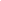 Doç. Dr.  M. Betül YILMAZ(USİS 2018)C-106BTO 2102Bilişimde Öğrenme ve Öğretim YaklaşımlarıDoç. Dr.  M. Betül YILMAZ(USİS 2018)C-106BTO3172Özel Öğretim Yöntemleri 2.Doç. Dr. M. Betül YILMAZPazartesi10.0010.50BTO1102Algoritma Tasarımı ve Geliştirme (ing)Dr. Öğr. Üyesi  M. Fatih ERKOÇC-203BTO 2102Bilişimde Öğrenme ve Öğretim YaklaşımlarıDoç. Dr.  M. Betül YILMAZ(USİS 2018)C-106BTO 2102Bilişimde Öğrenme ve Öğretim YaklaşımlarıDoç. Dr.  M. Betül YILMAZ(USİS 2018)C-106BTO3172Özel Öğretim Yöntemleri 2.Doç. Dr. M. Betül YILMAZPazartesi11.0011.50BTO1102Algoritma Tasarımı ve Geliştirme (ing)Dr. Öğr. Üyesi  M. Fatih ERKOÇC-203BTO3172Özel Öğretim Yöntemleri 2.Doç. Dr. M. Betül YILMAZPazartesi12.0012.50BTO1102Algoritma Tasarımı ve Geliştirme (ing)Dr. Öğr. Üyesi  M. Fatih ERKOÇC-203EGT2030	Türk Eğitim TarihiGr.4 Doç. Dr. Mustafa ŞEKER C-106EGT2030	Türk Eğitim TarihiGr.4 Doç. Dr. Mustafa ŞEKER C-106BTO3172Özel Öğretim Yöntemleri 2.Doç. Dr. M. Betül YILMAZPazartesi13.0013.50EGT2030	Türk Eğitim TarihiGr.4 Doç. Dr. Mustafa ŞEKERC-106EGT2030	Türk Eğitim TarihiGr.4 Doç. Dr. Mustafa ŞEKERC-106EGT3012	Türk Eğitim Sistemi ve O.Y.Gr.7 Doç. Dr. Aydın Balyer C-201Pazartesi14.0014.50BTO1112Elektronik Devre Elemanları Dr. Öğr. Üyesi  M. Fatih ERKOÇC-203EGT3012	Türk Eğitim Sistemi ve O.Y.Gr.7 Doç. Dr. Aydın Balyer C-201Pazartesi15.0015.50BTO1112Elektronik Devre Elemanları Dr. Öğr. Üyesi  M. Fatih ERKOÇC-203EGT2150 Eleştirel ve Analitik DüşünmeDr.Ögr.Üyesi Bünyamin Bavlı(Seçmeli 1 Meslek Bilgisi) C-201EGT2150 Eleştirel ve Analitik DüşünmeDr.Ögr.Üyesi Bünyamin Bavlı(Seçmeli 1 Meslek Bilgisi) C-201Pazartesi16.0016.50BTO1112Elektronik Devre Elemanları Dr. Öğr. Üyesi  M. Fatih ERKOÇC-203EGT2150 Eleştirel ve Analitik DüşünmeDr.Ögr.Üyesi Bünyamin BavlıC-201BTO2904 Fizik 2 Dr.Öğr.Üyesi Mehmet YILMAZC-106Pazartesi17.0017.50BTO2904 Fizik 2 Dr.Öğr.Üyesi Mehmet YILMAZC-106BTO2904 Fizik 2 Dr.Öğr.Üyesi Mehmet YILMAZC-10618:00            18:50BTO2904 Fizik 2 Dr.Öğr.Üyesi Mehmet YILMAZC-106BTO2904 Fizik 2 Dr.Öğr.Üyesi Mehmet YILMAZC-106Salı08:0008:50Salı09.0009.50MAT1342Matematik 2 C-107BTO3052 Çoklu Ortam Tasarımı ve Üretimi (ing)
Arş. Gör. Dr. Tuba UĞRAŞC-203Salı10.0010.50MAT1342Matematik 2 C-107BTO3052 Çoklu Ortam Tasarımı ve Üretimi (ing)
Arş. Gör. Dr. Tuba UĞRAŞC-203Salı11.0011.50ATA1042 ATA 2C-201EGT2012	 Ölçme ve Değerlendirme Gr.2Doç. Dr Davut HOTAMANC-106EGT2012	 Ölçme ve Değerlendirme Gr.2Doç. Dr Davut HOTAMANC-106BTO3052 Çoklu Ortam Tasarımı ve Üretimi (ing)
Arş. Gör. Dr. Tuba UĞRAŞC-203Salı12.0012.50ATA1042 ATA 2C-201EGT2012	 Ölçme ve Değerlendirme Gr.2Doç. Dr Davut HOTAMANC-106EGT2012	 Ölçme ve Değerlendirme Gr.2Doç. Dr Davut HOTAMANC-106BTO3052 Çoklu Ortam Tasarımı ve Üretimi (ing)
Arş. Gör. Dr. Tuba UĞRAŞC-203BTO4212Öğretmenlik UygulamasıDoç. Dr. S. Bahadır Kert (G2) C112Dr. Öğr. Üyesi M. Fatih Erkoç (G5) C-203(Uygulama)Salı13.0013.50EGT2012	 Ölçme ve Değerlendirme Gr.2Doç. Dr Davut HOTAMANC-106EGT2012	 Ölçme ve Değerlendirme Gr.2Doç. Dr Davut HOTAMANC-106BTO3212Topluma Hizmet Uygulamaları (ing)Arş. Gör. Dr. Tuba UĞRAŞ(Teori)C-201BTO4212Öğretmenlik UygulamasıDoç. Dr. S. Bahadır Kert (G2) C112Dr. Öğr. Üyesi M. Fatih Erkoç (G5) C-203(Uygulama)Salı14.0014.50BTO2132 Veri Tabanı Yönetim Sistemleri (ing)Doç. Dr.  M. Betül YILMAZ(USİS 2018)C-106/ C-203BTO2132 Veri Tabanı Yönetim Sistemleri (ing)Doç. Dr.  M. Betül YILMAZ(USİS 2018)C-106/ C-203BTO3062 Veri Tabanı Yönetim Sistemleri(ing)Doç. Dr.  M. Betül YILMAZ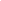 (USİS 2013)BTO4212Öğretmenlik UygulamasıDoç. Dr. S. Bahadır Kert (G2) C112Dr. Öğr. Üyesi M. Fatih Erkoç (G5) C-203(Uygulama)Salı15.0015.50BTO2132 Veri Tabanı Yönetim Sistemleri (ing)Doç. Dr.  M. Betül YILMAZ(USİS 2018)C-106/ C-203BTO2132 Veri Tabanı Yönetim Sistemleri (ing)Doç. Dr.  M. Betül YILMAZ(USİS 2018)C-106/ C-203BTO3062 Veri Tabanı Yönetim Sistemleri(ing)Doç. Dr.  M. Betül YILMAZ(USİS 2013)BTO4212Öğretmenlik UygulamasıDoç. Dr. S. Bahadır Kert (G2) C112Dr. Öğr. Üyesi M. Fatih Erkoç (G5) C-203(Uygulama)Salı16.0016.50BTO2132 Veri Tabanı Yönetim Sistemleri (ing)Doç. Dr.  M. Betül YILMAZ(USİS 2018)C-106/ C-203BTO2132 Veri Tabanı Yönetim Sistemleri (ing)Doç. Dr.  M. Betül YILMAZ(USİS 2018)C-106/ C-203BTO3062 Veri Tabanı Yönetim Sistemleri(ing)Doç. Dr.  M. Betül YILMAZ(USİS 2013)BTO4212Öğretmenlik UygulamasıDoç. Dr. S. Bahadır Kert (G2) C112Dr. Öğr. Üyesi M. Fatih Erkoç (G5) C-203(Uygulama)Salı17.0017.50BTO4212Öğretmenlik UygulamasıDoç. Dr. S. Bahadır Kert (G2) C112Dr. Öğr. Üyesi M. Fatih Erkoç (G5) C-203(Uygulama)Çarşamba09.0009.50MDB1132 İleri İngilizce 2 gr1.C-106gr2.C-201BTO2112Bilgisayar Destekli ÖğretimArş. Gör. Dr. Selda KAYAK(USİS 2013)C-107BTO2112Bilgisayar Destekli ÖğretimArş. Gör. Dr. Selda KAYAK(USİS 2013)C-107BTO3322 Grafik Tasarımı ve İletişimÖğrt. Gör. Dr. Murat DAĞITMAÇC-203Çarşamba10.0010.50MDB1132 İleri İngilizce 2 gr1.C-106gr2.C-201BTO2112Bilgisayar Destekli ÖğretimArş. Gör. Dr. Selda KAYAK(USİS 2013)C-107BTO2112Bilgisayar Destekli ÖğretimArş. Gör. Dr. Selda KAYAK(USİS 2013)C-107BTO3322 Grafik Tasarımı ve İletişimÖğrt. Gör. Dr. Murat DAĞITMAÇC-203Çarşamba11.0011.50EGT1010 Eğitim SosyolojisiGr.5 Prof. Dr. Mustafa Gündüz C-106BTO2112Bilgisayar Destekli ÖğretimArş. Gör. Dr. Selda KAYAK(USİS 2013)C-107BTO2112Bilgisayar Destekli ÖğretimArş. Gör. Dr. Selda KAYAK(USİS 2013)C-107BTO3322 Grafik Tasarımı ve İletişimÖğrt. Gör. Dr. Murat DAĞITMAÇC-203Çarşamba12.0012.50EGT1010 Eğitim SosyolojisiGr.5 Prof. Dr. Mustafa GündüzC-106Çarşamba13.0013.50MAT1342Matematik 2C-107BTO2180Masaüstü YayıncılıkÖğrt. Gör. Dr. Murat DAĞITMAÇC-202BTO2180Masaüstü YayıncılıkÖğrt. Gör. Dr. Murat DAĞITMAÇC-202BTO 3182Bilgisayar Ağları ve İletişimMehmet Murat Huyut(Teori)C-203Çarşamba14.0014.50MAT1342Matematik 2C-107BTO2180Masaüstü YayıncılıkÖğrt. Gör. Dr. Murat DAĞITMAÇC-202BTO2180Masaüstü YayıncılıkÖğrt. Gör. Dr. Murat DAĞITMAÇC-202BTO 3182Bilgisayar Ağları ve İletişimMehmet Murat Huyut(Teori)C-203Çarşamba15.0015.50EGT1102 Eğitim Psikolojisi (USİS 2013) Ortak Grup Pürem Altıparmak C-106BTO 3182Bilgisayar Ağları ve İletişimMehmet Murat Huyut(Uygulama)C-203Çarşamba16.0016.50EGT1102 Eğitim Psikolojisi (USİS 2013) Ortak Grup Pürem AltıparmakC-106BTO 3182Bilgisayar Ağları ve İletişimMehmet Murat Huyut(Uygulama)C-203Çarşamba17.0017.50BTO2212 Programlama Dilleri II (ing) Doç. Dr. S. Bahadır KERT(Uygulama)USİS 2013C-202BTO2212 Programlama Dilleri II (ing) Doç. Dr. S. Bahadır KERT(Uygulama)USİS 2013C-202Çarşamba18.0018.50BTO2212 Programlama Dilleri II (ing) Doç. Dr. S. Bahadır KERT(Uygulama)USİS 2013C-202BTO2212 Programlama Dilleri II (ing) Doç. Dr. S. Bahadır KERT(Uygulama)USİS 2013C-202Perşembe09.0009.50BTO1122  Programlama Öğretimi Yaklaşımları (ing)Doç. Dr. Serhat Bahadır KERTC-202BTO2152Eğitimde Grafik ve Canlandırma (ing)Arş. Gör. Dr. Tuba UĞRAŞUSİS 2013C-203BTO2152Eğitimde Grafik ve Canlandırma (ing)Arş. Gör. Dr. Tuba UĞRAŞUSİS 2013C-203BTO3822 Eğitim FelsefesiArş. Gör. Dr. Selda KAYAKC-106BTO4222Eğitim Yazılımı Tas. Geliştirme ve UygulamaProf. Dr. Feza ORHANC-201
Perşembe10.0010.50BTO1122  Programlama Öğretimi Yaklaşımları (ing)Doç. Dr. Serhat Bahadır KERTC-202BTO2152Eğitimde Grafik ve Canlandırma (ing)Arş. Gör. Dr. Tuba UĞRAŞUSİS 2013C-203BTO2152Eğitimde Grafik ve Canlandırma (ing)Arş. Gör. Dr. Tuba UĞRAŞUSİS 2013C-203BTO3822 Eğitim FelsefesiArş. Gör. Dr. Selda KAYAKC-106BTO4222Eğitim Yazılımı Tas. Geliştirme ve UygulamaProf. Dr. Feza ORHANC-201
Perşembe11.0011.50BTO2152Eğitimde Grafik ve Canlandırma (ing)Arş. Gör. Dr. Tuba UĞRAŞUSİS 2013C-203BTO2152Eğitimde Grafik ve Canlandırma (ing)Arş. Gör. Dr. Tuba UĞRAŞUSİS 2013C-203BTO4222Eğitim Yazılımı Tas. Geliştirme ve UygulamaProf. Dr. Feza ORHANC-201
Perşembe12.0012.50BTO2152Eğitimde Grafik ve Canlandırma (ing)Arş. Gör. Dr. Tuba UĞRAŞUSİS 2013C-203BTO2152Eğitimde Grafik ve Canlandırma (ing)Arş. Gör. Dr. Tuba UĞRAŞUSİS 2013C-203Perşembe13.0013.50BTO4212Öğretmenlik UygulamasıProf. Dr. Feza Orhan (G1) C201Doç. Dr. S. Bahadır Kert (G2) C112Doç. Dr. Tuncay Sevindik (G3) C202Doç. Dr. M. Betül Yılmaz (G4) C101Dr. Öğr. Üyesi M. Fatih Erkoç (G5) C203Arş. Gör. Dr. Selda Kayak (G6) C107 (Teori)Perşembe14.0014.50BTO2122Bilişim Etiği ve GüvenliğiÖğrt. Gör. Kamelya Kavaklı TANSELC-106BTO2122Bilişim Etiği ve GüvenliğiÖğrt. Gör. Kamelya Kavaklı TANSELC-106BTO3312 Bilişimde Güvenlik ve EtikÖğrt. Gör. Kamelya Kavaklı TANSEL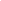 BTO4212Öğretmenlik UygulamasıProf. Dr. Feza Orhan (G1) C201Doç. Dr. S. Bahadır Kert (G2) C112Doç. Dr. Tuncay Sevindik (G3) C202Doç. Dr. M. Betül Yılmaz (G4) C101Dr. Öğr. Üyesi M. Fatih Erkoç (G5) C203Arş. Gör. Dr. Selda Kayak (G6) C107 (Teori)Perşembe15.0015.50BTO2122Bilişim Etiği ve GüvenliğiÖğrt. Gör. Kamelya Kavaklı TANSELC-106BTO2122Bilişim Etiği ve GüvenliğiÖğrt. Gör. Kamelya Kavaklı TANSELC-106BTO3312 Bilişimde Güvenlik ve EtikÖğrt. Gör. Kamelya Kavaklı TANSELBTO4162  
Proje Geliştirme ve Yönetimi IIProf. Dr. Feza Orhan (G1) C201Doç. Dr. Tuncay Sevindik (G2) C202Doç. Dr. M. Betül Yılmaz (G3) C107Dr. Öğr. Üyesi M. Fatih Erkoç (G4) C203(Teori)Perşembe16.0016.50BTO3312 Bilişimde Güvenlik ve EtikÖğrt. Gör. Kamelya Kavaklı TANSELBTO4162  
Proje Geliştirme ve Yönetimi IIProf. Dr. Feza Orhan (G1) C201Doç. Dr. Tuncay Sevindik (G2) C202Doç. Dr. M. Betül Yılmaz (G3) C107Dr. Öğr. Üyesi M. Fatih Erkoç (G4) C203(Teori)Perşembe17.0017.50Cuma09.0009.50BTO2162İleri Programlama (ing)Dr. Öğr. Üyesi  M. Fatih ERKOÇ(Teori)C-203BTO2162İleri Programlama (ing)Dr. Öğr. Üyesi  M. Fatih ERKOÇ(Teori)C-203BTO4212Öğretmenlik UygulamasıProf. Dr. Feza Orhan (G1) Doç. Dr. Tuncay Sevindik (G3) Doç. Dr. M. Betül Yılmaz (G4) Arş. Gör. Dr. Selda Kayak (G6)  (Uygulama) Cuma10.0010.50BTO2162İleri Programlama (ing)Dr. Öğr. Üyesi  M. Fatih ERKOÇ(Teori)C-203BTO2162İleri Programlama (ing)Dr. Öğr. Üyesi  M. Fatih ERKOÇ(Teori)C-203BTO4212Öğretmenlik UygulamasıProf. Dr. Feza Orhan (G1) Doç. Dr. Tuncay Sevindik (G3) Doç. Dr. M. Betül Yılmaz (G4) Arş. Gör. Dr. Selda Kayak (G6)  (Uygulama) Cuma11.0011.50BTO4212Öğretmenlik UygulamasıProf. Dr. Feza Orhan (G1) Doç. Dr. Tuncay Sevindik (G3) Doç. Dr. M. Betül Yılmaz (G4) Arş. Gör. Dr. Selda Kayak (G6)  (Uygulama) Cuma12.0012.50BTO4212Öğretmenlik UygulamasıProf. Dr. Feza Orhan (G1) Doç. Dr. Tuncay Sevindik (G3) Doç. Dr. M. Betül Yılmaz (G4) Arş. Gör. Dr. Selda Kayak (G6)  (Uygulama) Cuma13.0013.50BTO4212Öğretmenlik UygulamasıProf. Dr. Feza Orhan (G1) Doç. Dr. Tuncay Sevindik (G3) Doç. Dr. M. Betül Yılmaz (G4) Arş. Gör. Dr. Selda Kayak (G6)  (Uygulama) Cuma14.0014.50EGT1030 Eğitim PsikolojisiGr.6Ebru Çanakçı C-106EGT2020	 Eğitimde Araştırma Yöntemleri Gr.5Doç.Dr. Serhat B. KertC-201EGT2020	 Eğitimde Araştırma Yöntemleri Gr.5Doç.Dr. Serhat B. KertC-201BTO4212Öğretmenlik UygulamasıProf. Dr. Feza Orhan (G1) Doç. Dr. Tuncay Sevindik (G3) Doç. Dr. M. Betül Yılmaz (G4) Arş. Gör. Dr. Selda Kayak (G6)  (Uygulama) Cuma15.0015.50EGT1030 Eğitim PsikolojisiGr.6Ebru ÇanakçıC-106EGT2020	 Eğitimde Araştırma Yöntemleri Gr.5Doç.Dr. Serhat B. KertC-201EGT2020	 Eğitimde Araştırma Yöntemleri Gr.5Doç.Dr. Serhat B. KertC-201Cuma16.0016.50TRO1902 Türk Dili 2Cihat Burak Korkmaz C-201BTO2162İleri Programlama (ing)Dr. Öğr. Üyesi  M. Fatih ERKOÇ(Uygulama)C-203BTO2212 Programlama Dilleri II (ing) Doç. Dr. S. Bahadır KERT(Teori)USİS 2013C-202Cuma17.0017.50TRO1902 Türk Dili 2Cihat Burak Korkmaz C-201 BTO2162İleri Programlama (ing)Dr. Öğr. Üyesi  M. Fatih ERKOÇ(Uygulama)C-203BTO2212 Programlama Dilleri II (ing) Doç. Dr. S. Bahadır KERT(Teori)USİS 2013C-20218.0018.50TRO1902 Türk Dili 2Cihat Burak KorkmazC-201BTO2212 Programlama Dilleri II (ing) Doç. Dr. S. Bahadır KERT(Teori)USİS 2013C-202Cumartesi08.0008.50BTO4162  
Proje Geliştirme ve Yönetimi IIProf. Dr. Feza Orhan (G1) Doç. Dr. Tuncay Sevindik (G2) Doç. Dr. M. Betül Yılmaz (G3) Dr. Öğr. Üyesi M. Fatih ERKOÇ (G4) (Uygulama)Cumartesi09.0009.50BTO4162  
Proje Geliştirme ve Yönetimi IIProf. Dr. Feza Orhan (G1) Doç. Dr. Tuncay Sevindik (G2) Doç. Dr. M. Betül Yılmaz (G3) Dr. Öğr. Üyesi M. Fatih ERKOÇ (G4) (Uygulama)Cumartesi10.0010.50BTO3212Topluma Hizmet Uygulamaları (ing)Arş. Gör. Dr. Tuba UĞRAŞ(Uygulama)Cumartesi11.0011.50BTO3212Topluma Hizmet Uygulamaları (ing)Arş. Gör. Dr. Tuba UĞRAŞ(Uygulama)Cumartesi12.0012.50Cumartesi13.0013.50Cumartesi14.0014.50Cumartesi15.0015.50Cumartesi16.0016.50Cumartesi17.0017.50